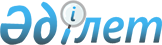 Отырар аудандық мәслихатының 2008 жылғы 25 желтоқсандағы N 15/89-IV "2009 жылға арналған аудан бюджеті туралы" шешіміне өзгерістер енгізу туралы
					
			Күшін жойған
			
			
		
					Оңтүстік Қазақстан облысы Отырар аудандық мәслихатының 2009 жылғы 30 қазандағы N 23/146-IV шешімі. Оңтүстік Қазақстан облысы Отырар ауданының Әділет басқармасында 2009 жылғы 10 қарашада N 14-9-91 тіркелді. Қолданылу мерзімінің аяқталуына байланысты шешімнің күші жойылды - Оңтүстік Қазақстан облысы Отырар аудандық мәслихатының 2010 жылғы 1 наурыздағы N 49 хатымен      Ескерту. Қолданылу мерзімінің аяқталуына байланысты шешімнің күші жойылды - Оңтүстік Қазақстан облысы Отырар аудандық мәслихатының 2010.03.01 N 49 хатымен.

      Қазақстан Республикасының 2008 жылғы 4 желтоқсандағы Бюджет Кодексінің 106 бабы 2 тармағының 4 тармақшасы және «Қазақстан Республикасындағы жергілікті мемлекеттік басқару және өзін-өзі басқару туралы» 2001 жылғы 23 қаңтардағы Заңына сәйкес Отырар аудандық мәслихаты ШЕШТІ:



      1. «2009 жылға арналған аудан бюджеті туралы» Отырар аудандық мәслихатының 2008 жылғы 25 желтоқсандағы № 15/89-ІV (нормативтік құқықтық актілерді мемлекеттік тіркеу Тізілімінде 14-9-70 нөмірімен тіркелген, 2009 жылы 16 қаңтарында «Отырар алқабы» газетінде жарияланған, Отырар аудандық мәслихатының 2009 жылғы 22 ақпандағы № 17/106-ІV «2009 жылға арналған аудан бюджеті туралы» шешіміне өзгерістер мен толықтырулар енгізу туралы» нормативтік құқықтық актілерді мемлекеттік тіркеу Тізілімінде 14-9-73 нөмірімен тіркелген, 2009 жылы 14 наурызда № 20-21-22 «Отырар алқабы» газетінде жарияланған, Отырар аудандық мәслихатының 2009 жылғы 29 сәуірдегі № 19/123-ІV «2009 жылға арналған аудан бюджеті туралы» шешіміне өзгерістер мен толықтырулар енгізу туралы» нормативтік құқықтық актілерді мемлекеттік тіркеу Тізілімінде 14-9-78 нөмірімен тіркелген, 2009 жылы 22 мамырда № 41-42-43 «Отырар алқабы» газетінде жарияланған, Отырар аудандық мәслихатының 2009 жылғы 13 шілдедегі № 20/129-ІV «2009 жылға арналған аудан бюджеті туралы» шешіміне өзгерістер мен толықтырулар енгізу туралы» нормативтік құқықтық актілерді мемлекеттік тіркеу Тізілімінде 14-9-89 нөмірімен тіркелген, 2009 жылы 1 тамызда № 62-63 «Отырар алқабы» газетінде жарияланған шешімдерімен өзгерістер енгізілген) шешіміне мынандай өзгерістер енгізілсін:



      1) тармақшадағы:

      «3 892 724» деген сандар «3 909 315» деген сандармен ауыстырылсын;

      «330 825» деген сандар «328 378» деген сандармен ауыстырылсын;

      «2 335» деген сандар «8 170» деген сандармен ауыстырылсын;

      «3 542 717» деген сандар «3 555 920» деген сандармен ауыстырылсын;

      2) тармақшадағы:

      «3 893 141» деген сандар «3 948 336» деген сандармен ауыстырылсын;

      Көрсетілген шешімнің 1,4,15 - қосымшалары осы шешімнің 1,2,3 - қосымшаларына сәйкес жаңа редакцияда жазылсын.



      2. Осы шешім 2009 жылдың 1 қаңтарынан бастап қолданысқа енгізілсін.            Аудандық Мәслихат сессиясының төрағасы:    Е.Жабатай       Аудандық Мәслихат хатшысының

      міндетін атқарушы:                         П.Шынпейіс      

      Отырар аудан мәслихатының 30 қазан

      2009 жылғы № 23/146-IV шешімінің

      1 қосымшасы      Отырар аудан мәслихатының 25 желтоқсан

      2008 жылғы № 15/89-IV шешімімен

      бекітілген 1 қосымшасы      2009 жылға арналған аудан бюджеті

      Отырар аудан мәслихатының 30 қазан

      2009 жылғы № 23/146-IV шешімінің

      2 қосымшасы      Отырар аудан мәслихатының 25 желтоқсан

      2008 жылғы № 15/89-IV шешімімен

      бекітілген 4 қосымшасы      Ауыл әкімшіліктері бағдарламасының 2009 жылға тізбесі 

      Отырар аудан мәслихатының 30 қазан

      2009 жылғы № 23/146-IV шешімінің

      3 қосымшасы      Отырар аудандық мәслихатының

      25 желтоқсан 2008 жылғы

      № 15/89-IV шешімімен

      бекітілген 15 қосымшасы      Өңірлік жұмыспен қамту және кадрларды қайта даярлау стратегиясын іске асыру шеңберінде аудандық маңызы бар автомобиль жолдарын, қала және елді-мекендер көшелерін жөндеу және ұстау
					© 2012. Қазақстан Республикасы Әділет министрлігінің «Қазақстан Республикасының Заңнама және құқықтық ақпарат институты» ШЖҚ РМК
				СанатыСанатыА т а у ыА т а у ысома, мың теңгеСыныбыСыныбыІшкі сыныбыІшкі сыныбыІ. К І Р І С Т Е Р 39093151Салықтық түсімдер 32837801Табыс салығы1076822Жеке табыс салығы10768203Әлеуметтік салық1207431Әлеуметтік салық12074304Меншікке салынатын салықтар896691Мүлiкке салынатын салықтар682613Жер салығы53134Көлiк құралдарына салынатын салық143755Бірыңғай жер салығы172005Тауарларға, жұмыстарға және қызметтерге салынатын iшкi салықтар78192Акциздер16693Табиғи және басқа ресурстарды пайдаланғаны үшiн түсетiн түсiмдер38454Кәсiпкерлiк және кәсiби қызметтi жүргiзгенi үшiн алынатын алымдар230508Мемлекеттік мекемелерге сотқа берілетін талап арыздарынан алынатын мемлекеттік бажды қоспағанда, мемлекеттік баж сотқа берілетін талап арыздардан, ерекше талап ету істері арыздарынан, ерекше жүргізілетін істер бойынша арыздардан (шағымдардан), сот бұйрығын шығару туралы өтініштерден, атқару парағының дубликатын беру туралы шағымдардан, аралық (төрелік) соттардың және шетелдік соттардың шешімдерін мәжбүрлеп орындауға атқару парағын беру туралы шағымдардың, сот актілерінің атқару парағының және өзге де құжаттардың көшірмелерін қайта беру туралы шағымдардан алынады24651Мемлекеттік баж24652Салықтық емес түсiмдер817001Мемлекет меншігінен түсетін түсімдер15085Мемлекет меншігіндегі мүлікті жалға беруден түсетін кірістер150806Басқа да салықтық емес түсiмдер66621Басқа да салықтық емес түсiмдер66623Негізгі капиталды сатудан түсетін түсімдер1684703Жердi және материалдық емес активтердi сату168471Жерді сату168474Трансферттердің түсімдері355592002Мемлекеттiк басқарудың жоғары тұрған органдарынан түсетiн трансферттер35559202Облыстық бюджеттен түсетiн трансферттер3555920Функционалдық топФункционалдық топФункционалдық топФункционалдық топА т а у л а р ы2009 жылғы нақтыланған бюджетКіші функцияКіші функцияКіші функцияКіші функцияБюджеттік бағдарламалардың әкiмшiсiБюджеттік бағдарламалардың әкiмшiсiБюджеттік бағдарламалардың әкiмшiсiБағдарламаБағдарламаАтауыШығындар394833601Жалпы сипаттағы мемлекеттiк қызметтер1988961Мемлекеттiк басқарудың жалпы функцияларын орындайтын өкiлдi, атқарушы және басқа органдар169378112Аудан мәслихатының аппараты14636001Аудан мәслихатының қызметін қамтамасыз ету14636122Аудан әкімінің аппараты44123001Аудан әкімінің қызметін қамтамасыз ету44123123Қаладағы аудан, аудандық маңызы бар қала, кент, ауыл (село), ауылдық (селолық) округ әкімінің аппараты110619001Қаладағы ауданның, аудандық маңызы бар қаланың, кенттің, ауылдың (селоның), ауылдық (селолық) округтің әкімі аппаратының қызметін қамтамасыз ету1106192Қаржылық қызмет17279452Ауданның қаржы бөлімі17279001Қаржы бөлімінің қызметін қамтамасыз ету12079003Салық салу мақсатында мүлікті бағалауды жүргізу1000011Коммуналдық меншікке түскен мүлікті есепке алу, сақтау, бағалау және сату42005Жоспарлау және статистикалық қызмет12239453Ауданның экономика және бюджеттік жоспарлау бөлімі12239001Экономика және бюджеттік жоспарлау бөлімнің қызметін қамтамасыз ету1223902Қорғаныс85481Әскери мұқтаждар7082122Аудан әкімінің аппараты7082005Жалпыға бірдей әскери міндетті атқару шеңберіндегі іс-шаралар70822Төтенше жағдайлар жөнiндегi жұмыстарды ұйымдастыру1466122Аудан (облыстық маңызы бар қала) әкімінің аппараты1466006Аудан (облыстық маңызы бар қала) ауқымындағы төтенше жағдайлардың алдын алу және оларды жою146604Бiлiм беру26925661Мектепке дейiнгi тәрбие және оқыту63595123Қаладағы аудан, аудандық маңызы бар қала, кент, ауыл (село), ауылдық (селолық) округ әкімінің аппараты63595004Мектепке дейінгі тәрбие ұйымдарын қолдау635952Бастауыш, негізгі орта және жалпы орта білім беру1808893464Ауданның білім беру бөлімі1808893003Жалпы білім беру1776940006Балалар үшін қосымша білім беру12603010Республикалық бюджеттен берілетін нысаналы трансферттердің есебінен білім берудің мемлекеттік жүйесіне оқытудың жаңа технологияларын енгізу 193509Бiлiм беру саласындағы өзге де қызметтер820078464Ауданның білім беру бөлімі216840001Білім беру бөлімінің қызметін қамтамасыз ету7606005Ауданның мемлекеттiк бiлiм беру ұйымдары үшiн оқулықтармен оқу-әдiстемелiк кешендерді сатып алу және жеткiзу15770011Өңірлік жұмыспен қамту және кадрларды қайта даярлау стратегиясын іске асыру шеңберінде білім беру объектілерін күрделі, ағымды жөндеу193464467Ауданның (облыстық маңызы бар қаланың) құрылыс бөлімі603238037Білім беру объектілерін салу және реконструкциялау60323806Әлеуметтiк көмек және әлеуметтiк қамсыздандыру2154272Әлеуметтiк көмек197134451Ауданның жұмыспен қамту және әлеуметтік бағдарламалар бөлімі197134002Еңбекпен қамту бағдарламасы48634004Ауылдық жерлерде тұратын денсаулық сақтау, білім беру, әлеуметтік қамтамасыз ету, мәдениет мамандарына отын сатып алу бойынша әлеуметтік көмек көрсету1600005Мемлекеттік атаулы әлеуметтік көмек12609006Тұрғын үй көмегі5000007Жергілікті өкілетті органдардың шешімі бойынша азаматтардың жекелеген топтарына әлеуметтік көмек7616010Үйден тәрбиеленіп оқытылатын мүгедек балаларды материалдық қамтамасыз ету776014Мұқтаж азаматтарға үйде әлеуметтiк көмек көрсету1715301618 жасқа дейіні балаларға мемлекеттік жәрдемақылар97435017Мүгедектерді оңалту жеке бағдарламасына сәйкес, мұқтаж мүгедектерді міндетті гигиеналық құралдармен қамтамасыз етуге, және ымдау тілі мамандарының, жеке көмекшілердің қызмет көрсету63119Әлеуметтiк көмек және әлеуметтiк қамтамасыз ету салаларындағы өзге де қызметтер18293451Ауданның жұмыспен қамту және әлеуметтік бағдарламалар бөлімі18293001Жұмыспен қамту және әлеуметтік бағдарламалар бөлімінің қызметін қамтамасыз ету18043011Жәрдемақыларды және басқа да әлеуметтік төлемдерді есептеу, төлеу мен жеткізу бойынша қызметтерге ақы төлеу25007Тұрғын үй-коммуналдық шаруашылық3318791Тұрғын үй шаруашылығы24882467Ауданның құрылыс бөлімі24882003Мемлекеттік коммуналдық тұрғын үй қорының тұрғын үй құрылысы248822Коммуналдық шаруашылық252548123Қаладағы аудан, аудандық маңызы бар қала, кент, ауыл (село), ауылдық (селолық) округ әкімінің аппараты7410014Елді мекендерді сумен жабдықтауды ұйымдастыру7410458Ауданның тұрғын үй-коммуналдық шаруашылығы, жолаушылар көлігі және автомобиль жолдары бөлімі227248012Сумен жабдықтау және су бөлу жүйесінің қызмет етуі 81835030Өңірлік жұмыспен қамту және кадрларды қайта даярлау стратегиясын іске асыру шеңберінде инженерлік коммуникациялық инфрақұрылымды жөндеу және елді-мекендерді көркейту145413467Ауданның құрылыс бөлімі17890006Сумен жабдықтау жүйесін дамыту178903Елді-мекендерді көркейту54449123Қаладағы аудан, аудандық маңызы бар қала, кент, ауыл (село), ауылдық (селолық) округ әкімінің аппараты8264008Елді мекендерде көшелерді жарықтандыру1380009Елді мекендердің санитариясын қамтамасыз ету1480011Елді мекендерді абаттандыру мен көгалдандыру5404458Ауданның тұрғын үй-коммуналдық шаруашылығы, жолаушылар көлігі және автомобиль жолдары бөлімі23745015Елдi мекендердегі көшелердi жарықтандыру8445016Елдi мекендердiң санитариясын қамтамасыз ету1500018Елдi мекендердi абаттандыру және көгалдандыру13800467Ауданның құрылыс бөлімі22440007Қаланы және елді мекендерді көркейтуді дамыту2244008Мәдениет, спорт, туризм және ақпараттық кеңістiк1662981Мәдениет саласындағы қызмет39559455Ауданның мәдениет және тілдерді дамыту бөлімі39559003Мәдени-демалыс жұмысын қолдау395592Спорт57500465Ауданның Дене шынықтыру және спорт бөлімі57500005Ұлттық және бұқаралық спорт түрлерін дамыту56050006Аудандық деңгейде спорттық жарыстар өткiзу14503Ақпараттық кеңiстiк50219455Ауданның мәдениет және тілдерді дамыту бөлімі40719006Аудандық кiтапханалардың жұмыс iстеуi40719456Ауданның ішкі саясат бөлімі9500002Бұқаралық ақпарат құралдары арқылы мемлекеттiк ақпарат саясатын жүргізу95009Мәдениет, спорт, туризм және ақпараттық кеңiстiктi ұйымдастыру жөнiндегi өзге де қызметтер19020455Ауданның мәдениет және тілдерді дамыту бөлімі6794001Мәдениет және тілдерді дамыту бөлімінің қызметін қамтамасыз ету6794456Ауданның ішкі саясат бөлімі8318001Ішкі саясат бөлімінің қызметін қамтамасыз ету 6393003Жастар саясаты саласындағы өңірлік бағдарламаларды iске асыру1925465Ауданның Дене шынықтыру және спорт бөлімі3908001Дене шынықтыру және спорт бөлімі қызметін қамтамасыз ету390809Отын-энергетика кешенi және жер қойнауын пайдалану163099Отын-энергетика кешені және жер қойнауын пайдалану саласындағы өзге де қызметтер16309467Ауданның (облыстық маңызы бар қаланың) құрылыс бөлімі16309009Жылу-энергетикалық жүйені дамыту1630910Ауыл, су, орман, балық шаруашылығы, ерекше қорғалатын табиғи аумақтар, қоршаған ортаны және жануарлар дүниесін қорғау, жер қатынастары230961Ауыл шаруашылығы17636462Ауданның ауыл шаруашылық бөлімі17636001Ауыл шаруашылығы бөлімінің қызметін қамтамасыз ету11387003Мал көмінділерінің (биотермиялық шұңқырлардың) жұмыс істеуін қамтамасыз ету1000004Ауру жануарларды санитарлық союды ұйымдастыру2000005Алып қойылатын және жойылатын ауру жануарлардың, жануарлардан алынатын өнімдер мен шикізаттың құнын иелеріне өтеу1200099Республикалық бюджеттен берілетін нысаналы трансферттер есебiнен ауылдық елді мекендер саласының мамандарын әлеуметтік қолдау шараларын іске асыру 20496Жер қатынастары5460463Ауданның жер қатынастары бөлімі5460001Жер қатынастары бөлімінің қызметін қамтамасыз ету546011Өнеркәсіп, сәулет, қала құрылысы және құрылыс қызметі121282Сәулет, қала құрылысы және құрылыс қызметі12128467Ауданның құрылыс бөлімі4383001Құрылыс бөлімінің қызметін қамтамасыз ету4383468Ауданның сәулет және қала құрылысы бөлімі7745001Қала құрылысы және сәулет бөлімінің қызметін қамтамасыз ету4745003Аудан аумағында қала құрылысын дамытудың кешенді схемаларын, аудандық (облыстық) маңызы бар қалалардың, кенттердің және өзге де ауылдық елді мекендердің бас жоспарларын әзірлеу300012Көлiк және коммуникация2705341Автомобиль көлiгi178035458Ауданның тұрғын үй-коммуналдық шаруашылығы, жолаушылар көлігі және автомобиль жолдары бөлімі178035023Автомобиль жолдарының жұмыс істеуін қамтамасыз ету1780359Көлiк және коммуникациялар саласындағы өзге де қызметтер92499458Ауданның тұрғын үй-коммуналдық шаруашылық, жолаушылар көлігі және автомобиль жолдары бөлімі92499008Өңірлік жұмыспен қамту және кадрларды қайта даярлау стратегиясын іске асыру шеңберінде аудандық маңызы бар автомобиль жолдарын, қала және елді-мекендер көшелерін жөндеу және ұстау9249913Басқалар123533Кәсiпкерлiк қызметтi қолдау және бәсекелестікті қорғау4345469Ауданның кәсіпкерлік бөлімі4345001Кәсіпкерлік бөлімі қызметін қамтамасыз ету43459Басқалар8008452Ауданның қаржы бөлімі3400012Ауданның (облыстық маңызы бар қаланың) жергілікті атқарушы органының резерві 3400458Ауданның тұрғын үй-коммуналдық шаруашылығы, жолаушылар көлігі және автомобиль жолдары бөлімі4608001Тұрғын үй-коммуналдық шаруашылығы, жолаушылар көлігі және автомобиль жолдары бөлімінің қызметін қамтамасыз ету460815Трансферттер3021Трансферттер302452Ауданның (облыстық маңызы бар қаланың) қаржы бөлімі302006Нысаналы пайдаланылмаған (толық пайдаланылмаған) трансферттерді қайтару302III.Таза бюджеттік кредит беру-1155Бюджеттік кредиттерді өтеу1151Бюджеттік кредиттерді өтеу1151Мемлекеттік бюджеттен берілген бюджеттік кредиттерді өтеу11511Заңды тұлғаларға жергілікті бюджеттен 2005 жылға дейін берілген бюджеттік кредиттерді өтеу115V. Бюджет тапшылығы-38906VI. Бюджет тапшылығын қаржыландыру389068Бюджет қаражаттарының пайдаланылатын қалдықтары389061Бюджет қаражаты қалдықтары389061Бюджет қаражатының бос қалдықтары389061Бюджет қаражатының бос қалдықтары38906Функционалдық топФункционалдық топФункционалдық топФункционалдық топФункционалдық топсома, мың теңгеКіші функцияКіші функцияКіші функцияКіші функциясома, мың теңгеБюджеттік бағдарламалардың әкiмшiсiБюджеттік бағдарламалардың әкiмшiсiБюджеттік бағдарламалардың әкiмшiсiсома, мың теңгеБағдарламаБағдарламасома, мың теңгеОтырар ауданы Қарақоңыр селолық округі165121Жалпы сипаттағы мемлекеттiк қызметтер74701Мемлекеттiк басқарудың жалпы функцияларын орындайтын өкiлдi, атқарушы және басқа органдар7470123Қаладағы аудан, аудандық маңызы бар қала, кент, ауыл (село), ауылдық (селолық) округ әкімінің аппараты7470001Қаладағы ауданның, аудандық маңызы бар қаланың, кенттің, ауылдың (селоның), ауылдық (селолық) округтің әкімі аппаратының қызметін қамтамасыз ету74704Бiлiм беру77421Мектепке дейiнгi тәрбие және оқыту7742123Қаладағы аудан, аудандық маңызы бар қала, кент, ауыл (село), ауылдық (селолық) округ әкімінің аппараты7742004Мектепке дейінгі тәрбие ұйымдарын қолдау77427Тұрғын үй-коммуналдық шаруашылық13002Коммуналдық шаруашылық300123Қаладағы аудан, аудандық маңызы бар қала, кент, ауыл (село), ауылдық (селолық) округ әкімінің аппараты300014Елді мекендерді сумен жабдықтауды ұйымдастыру3003Елді-мекендерді көркейту1000123Қаладағы аудан, аудандық маңызы бар қала, кент, ауыл (село), ауылдық (селолық) округ әкімінің аппараты1000008Елді мекендерде көшелерді жарықтандыру50009Елді мекендердің санитариясын қамтамасыз ету100011Елді мекендерді абаттандыру мен көгалдандыру850Отырар ауданы Аққұм селолық округі126891Жалпы сипаттағы мемлекеттiк қызметтер 65481Мемлекеттiк басқарудың жалпы функцияларын орындайтын өкiлдi, атқарушы және басқа органдар6548123Қаладағы аудан, аудандық маңызы бар қала, кент, ауыл (село), ауылдық (селолық) округ әкімінің аппараты6548001Қаладағы ауданның, аудандық маңызы бар қаланың, кенттің, ауылдың (селоның), ауылдық (селолық) округтің әкімі аппаратының қызметін қамтамасыз ету65484Бiлiм беру42411Мектепке дейiнгi тәрбие және оқыту4241123Қаладағы аудан, аудандық маңызы бар қала, кент, ауыл (село), ауылдық (селолық) округ әкімінің аппараты4241004Мектепке дейінгі тәрбие ұйымдарын қолдау42417Тұрғын үй-коммуналдық шаруашылық19002Коммуналдық шаруашылық700123Қаладағы аудан, аудандық маңызы бар қала, кент, ауыл (село), ауылдық (селолық) округ әкімінің аппараты700014Елді мекендерді сумен жабдықтауды ұйымдастыру7003Елді-мекендерді көркейту1200123Қаладағы аудан, аудандық маңызы бар қала, кент, ауыл (село), ауылдық (селолық) округ әкімінің аппараты1200008Елді мекендерде көшелерді жарықтандыру150009Елді мекендердің санитариясын қамтамасыз ету50011Елді мекендерді абаттандыру мен көгалдандыру1000Отырар ауданы Көксарай селолық округі120111Жалпы сипаттағы мемлекеттiк қызметтер 87611Мемлекеттiк басқарудың жалпы функцияларын орындайтын өкiлдi, атқарушы және басқа органдар8761123Қаладағы аудан, аудандық маңызы бар қала, кент, ауыл (село), ауылдық (селолық) округ әкімінің аппараты8761001Қаладағы ауданның, аудандық маңызы бар қаланың, кенттің, ауылдың (селоның), ауылдық (селолық) округтің әкімі аппаратының қызметін қамтамасыз ету87614Бiлiм беру01Мектепке дейiнгi тәрбие және оқыту0123Қаладағы аудан, аудандық маңызы бар қала, кент, ауыл (село), ауылдық (селолық) округ әкімінің аппараты0004Мектепке дейінгі тәрбие ұйымдарын қолдау07Тұрғын үй-коммуналдық шаруашылық32502Коммуналдық шаруашылық1900123Қаладағы аудан, аудандық маңызы бар қала, кент, ауыл (село), ауылдық (селолық) округ әкімінің аппараты1900014Елді мекендерді сумен жабдықтауды ұйымдастыру19003Елді-мекендерді көркейту1350123Қаладағы аудан, аудандық маңызы бар қала, кент, ауыл (село), ауылдық (селолық) округ әкімінің аппараты1350008Елді мекендерде көшелерді жарықтандыру150009Елді мекендердің санитариясын қамтамасыз ету100011Елді мекендерді абаттандыру мен көгалдандыру1100Отырар ауданы Балтакөл селолық округі94241Жалпы сипаттағы мемлекеттiк қызметтер 76291Мемлекеттiк басқарудың жалпы функцияларын орындайтын өкiлдi, атқарушы және басқа органдар7629123Қаладағы аудан, аудандық маңызы бар қала, кент, ауыл (село), ауылдық (селолық) округ әкімінің аппараты7629001Қаладағы ауданның, аудандық маңызы бар қаланың, кенттің, ауылдың (селоның), ауылдық (селолық) округтің әкімі аппаратының қызметін қамтамасыз ету76297Тұрғын үй-коммуналдық шаруашылық17952Коммуналдық шаруашылық1200123Қаладағы аудан, аудандық маңызы бар қала, кент, ауыл (село), ауылдық (селолық) округ әкімінің аппараты1200014Елді мекендерді сумен жабдықтауды ұйымдастыру12003Елді-мекендерді көркейту595123Қаладағы аудан, аудандық маңызы бар қала, кент, ауыл (село), ауылдық (селолық) округ әкімінің аппараты595008Елді мекендерде көшелерді жарықтандыру100009Елді мекендердің санитариясын қамтамасыз ету155011Елді мекендерді абаттандыру мен көгалдандыру340Отырар ауданы Талапты селолық округі94131Жалпы сипаттағы мемлекеттiк қызметтер 90631Мемлекеттiк басқарудың жалпы функцияларын орындайтын өкiлдi, атқарушы және басқа органдар9063123Қаладағы аудан, аудандық маңызы бар қала, кент, ауыл (село), ауылдық (селолық) округ әкімінің аппараты9063001Қаладағы ауданның, аудандық маңызы бар қаланың, кенттің, ауылдың (селоның), ауылдық (селолық) округтің әкімі аппаратының қызметін қамтамасыз ету90637Тұрғын үй-коммуналдық шаруашылық3502Коммуналдық шаруашылық100123Қаладағы аудан, аудандық маңызы бар қала, кент, ауыл (село), ауылдық (селолық) округ әкімінің аппараты100014Елді мекендерді сумен жабдықтауды ұйымдастыру1003Елді-мекендерді көркейту250123Қаладағы аудан, аудандық маңызы бар қала, кент, ауыл (село), ауылдық (селолық) округ әкімінің аппараты250008Елді мекендерде көшелерді жарықтандыру100009Елді мекендердің санитариясын қамтамасыз ету100011Елді мекендерді абаттандыру мен көгалдандыру50Отырар ауданы Шілік селолық округі122981Жалпы сипаттағы мемлекеттiк қызметтер 70331Мемлекеттiк басқарудың жалпы функцияларын орындайтын өкiлдi, атқарушы және басқа органдар7033123Қаладағы аудан, аудандық маңызы бар қала, кент, ауыл (село), ауылдық (селолық) округ әкімінің аппараты7033001Қаладағы ауданның, аудандық маңызы бар қаланың, кенттің, ауылдың (селоның), ауылдық (селолық) округтің әкімі аппаратының қызметін қамтамасыз ету70334Бiлiм беру49151Мектепке дейiнгi тәрбие және оқыту4915123Қаладағы аудан, аудандық маңызы бар қала, кент, ауыл (село), ауылдық (селолық) округ әкімінің аппараты4915004Мектепке дейінгі тәрбие ұйымдарын қолдау49157Тұрғын үй-коммуналдық шаруашылық3503Елді-мекендерді көркейту350123Қаладағы аудан, аудандық маңызы бар қала, кент, ауыл (село), ауылдық (селолық) округ әкімінің аппараты350008Елді мекендерде көшелерді жарықтандыру100009Елді мекендердің санитариясын қамтамасыз ету50011Елді мекендерді абаттандыру мен көгалдандыру200Отырар ауданы Шәуілдір селолық округі399821Жалпы сипаттағы мемлекеттiк қызметтер 115861Мемлекеттiк басқарудың жалпы функцияларын орындайтын өкiлдi, атқарушы және басқа органдар11586123Қаладағы аудан, аудандық маңызы бар қала, кент, ауыл (село), ауылдық (селолық) округ әкімінің аппараты11586001Қаладағы ауданның, аудандық маңызы бар қаланың, кенттің, ауылдың (селоның), ауылдық (селолық) округтің әкімі аппаратының қызметін қамтамасыз ету11586Отырар ауданы әкімдігінің "Балдырған" бала бақшасы263224Бiлiм беру263221Мектепке дейiнгi тәрбие және оқыту26322123Қаладағы аудан, аудандық маңызы бар қала, кент, ауыл (село), ауылдық (селолық) округ әкімінің аппараты26322004Мектепке дейінгі тәрбие ұйымдарын қолдау263227Тұрғын үй-коммуналдық шаруашылық20742Коммуналдық шаруашылық760123Қаладағы аудан, аудандық маңызы бар қала, кент, ауыл (село), ауылдық (селолық) округ әкімінің аппараты760014Елді мекендерді сумен жабдықтауды ұйымдастыру7603Елді-мекендерді көркейту1314123Қаладағы аудан, аудандық маңызы бар қала, кент, ауыл (село), ауылдық (селолық) округ әкімінің аппараты1314008Елді мекендерде көшелерді жарықтандыру100009Елді мекендердің санитариясын қамтамасыз ету500011Елді мекендерді абаттандыру мен көгалдандыру714Отырар ауданы Темір селолық округі81381Жалпы сипаттағы мемлекеттiк қызметтер 77881Мемлекеттiк басқарудың жалпы функцияларын орындайтын өкiлдi, атқарушы және басқа органдар7788123Қаладағы аудан, аудандық маңызы бар қала, кент, ауыл (село), ауылдық (селолық) округ әкімінің аппараты7788001Қаладағы ауданның, аудандық маңызы бар қаланың, кенттің, ауылдың (селоның), ауылдық (селолық) округтің әкімі аппаратының қызметін қамтамасыз ету77887Тұрғын үй-коммуналдық шаруашылық3503Елді-мекендерді көркейту350123Қаладағы аудан, аудандық маңызы бар қала, кент, ауыл (село), ауылдық (селолық) округ әкімінің аппараты350008Елді мекендерде көшелерді жарықтандыру0009Елді мекендердің санитариясын қамтамасыз ету50011Елді мекендерді абаттандыру мен көгалдандыру300Отырар ауданы Қожатоғай селолық округі141601Жалпы сипаттағы мемлекеттiк қызметтер 74761Мемлекеттiк басқарудың жалпы функцияларын орындайтын өкiлдi, атқарушы және басқа органдар7476123Қаладағы аудан, аудандық маңызы бар қала, кент, ауыл (село), ауылдық (селолық) округ әкімінің аппараты7476001Қаладағы ауданның, аудандық маңызы бар қаланың, кенттің, ауылдың (селоның), ауылдық (селолық) округтің әкімі аппаратының қызметін қамтамасыз ету74764Бiлiм беру52291Мектепке дейiнгi тәрбие және оқыту5229123Қаладағы аудан, аудандық маңызы бар қала, кент, ауыл (село), ауылдық (селолық) округ әкімінің аппараты5229004Мектепке дейінгі тәрбие ұйымдарын қолдау52297Тұрғын үй-коммуналдық шаруашылық14552Коммуналдық шаруашылық1225123Қаладағы аудан, аудандық маңызы бар қала, кент, ауыл (село), ауылдық (селолық) округ әкімінің аппараты1225014Елді мекендерді сумен жабдықтауды ұйымдастыру12253Елді-мекендерді көркейту230123Қаладағы аудан, аудандық маңызы бар қала, кент, ауыл (село), ауылдық (селолық) округ әкімінің аппараты230008Елді мекендерде көшелерді жарықтандыру80Өзге де қызметтер мен жұмыстар80009Елді мекендердің санитариясын қамтамасыз ету50011Елді мекендерді абаттандыру мен көгалдандыру100Отырар ауданы Маяқұм селолық округі137991Жалпы сипаттағы мемлекеттiк қызметтер 83491Мемлекеттiк басқарудың жалпы функцияларын орындайтын өкiлдi, атқарушы және басқа органдар8349123Қаладағы аудан, аудандық маңызы бар қала, кент, ауыл (село), ауылдық (селолық) округ әкімінің аппараты8349001Қаладағы ауданның, аудандық маңызы бар қаланың, кенттің, ауылдың (селоның), ауылдық (селолық) округтің әкімі аппаратының қызметін қамтамасыз ету83494Бiлiм беру40001Мектепке дейiнгi тәрбие және оқыту4000123Қаладағы аудан, аудандық маңызы бар қала, кент, ауыл (село), ауылдық (селолық) округ әкімінің аппараты4000004Мектепке дейінгі тәрбие ұйымдарын қолдау40007Тұрғын үй-коммуналдық шаруашылық14502Коммуналдық шаруашылық1100123Қаладағы аудан, аудандық маңызы бар қала, кент, ауыл (село), ауылдық (селолық) округ әкімінің аппараты1100014Елді мекендерді сумен жабдықтауды ұйымдастыру11003Елді-мекендерді көркейту350123Қаладағы аудан, аудандық маңызы бар қала, кент, ауыл (село), ауылдық (селолық) округ әкімінің аппараты350008Елді мекендерде көшелерді жарықтандыру100009Елді мекендердің санитариясын қамтамасыз ету100011Елді мекендерді абаттандыру мен көгалдандыру150Отырар ауданы Отырар селолық округі137841Жалпы сипаттағы мемлекеттiк қызметтер 80141Мемлекеттiк басқарудың жалпы функцияларын орындайтын ө, атқарушы және басқа органдар8014123Қаладағы аудан, аудандық маңызы бар қала, кент, ауыл (село), ауылдық (селолық) округ әкімінің аппараты8014001Қаладағы ауданның, аудандық маңызы бар қаланың, кенттің, ауылдың (селоның), ауылдық (селолық) округтің әкімі аппаратының қызметін қамтамасыз ету80144Бiлiм беру53201Мектепке дейiнгi тәрбие және оқыту5320123Ауылдық (селолық) округ әкімінің аппараты5320004Мектепке дейінгі тәрбие ұйымдарын қолдау53207Тұрғын үй-коммуналдық шаруашылық4502Коммуналдық шаруашылық100123Қаладағы аудан, аудандық маңызы бар қала, кент, ауыл (село), ауылдық (селолық) округ әкімінің аппараты100014Елді мекендерді сумен жабдықтауды ұйымдастыру1003Елді-мекендерді көркейту350123Қаладағы аудан, аудандық маңызы бар қала, кент, ауыл (село), ауылдық (селолық) округ әкімінің аппараты350008Елді мекендерде көшелерді жарықтандыру150009Елді мекендердің санитариясын қамтамасыз ету50011Елді мекендерді абаттандыру мен көгалдандыру150Отырар ауданының Ақтөбе селолық округі75851Жалпы сипаттағы мемлекеттiк қызметтер 72851Мемлекеттiк басқарудың жалпы функцияларын орындайтын өкiлдi, атқарушы және басқа органдар7285123Қаладағы аудан, аудандық маңызы бар қала, кент, ауыл (село), ауылдық (селолық) округ әкімінің аппараты7285001Қаладағы ауданның, аудандық маңызы бар қаланың, кенттің, ауылдың (селоның), ауылдық (селолық) округтің әкімі аппаратының қызметін қамтамасыз ету72857Тұрғын үй-коммуналдық шаруашылық3003Елді-мекендерді көркейту300123Қаладағы аудан, аудандық маңызы бар қала, кент, ауыл (село), ауылдық (селолық) округ әкімінің аппараты300008Елді мекендерде көшелерді жарықтандыру100009Елді мекендердің санитариясын қамтамасыз ету50011Елді мекендерді абаттандыру мен көгалдандыру150Отырар ауданының Қоғам селолық округі74161Жалпы сипаттағы мемлекеттiк қызметтер 69911Мемлекеттiк басқарудың жалпы функцияларын орындайтын өкiлдi, атқарушы және басқа органдар6991123Қаладағы аудан, аудандық маңызы бар қала, кент, ауыл (село), ауылдық (селолық) округ әкімінің аппараты6991001Қаладағы ауданның, аудандық маңызы бар қаланың, кенттің, ауылдың (селоның), ауылдық (селолық) округтің әкімі аппаратының қызметін қамтамасыз ету68717Тұрғын үй-коммуналдық шаруашылық4252Коммуналдық шаруашылық100123Қаладағы аудан, аудандық маңызы бар қала, кент, ауыл (село), ауылдық (селолық) округ әкімінің аппараты100014Елді мекендерді сумен жабдықтауды ұйымдастыру1003Елді-мекендерді көркейту325123Қаладағы аудан, аудандық маңызы бар қала, кент, ауыл (село), ауылдық (селолық) округ әкімінің аппараты325008Елді мекендерде көшелерді жарықтандыру100009Елді мекендердің санитариясын қамтамасыз ету75011Елді мекендерді абаттандыру мен көгалдандыру150Отырар ауданының Қарғалы селолық округі127971Жалпы сипаттағы мемлекеттiк қызметтер 67461Мемлекеттiк басқарудың жалпы функцияларын орындайтын өкiлдi, атқарушы және басқа органдар6746123Қаладағы аудан, аудандық маңызы бар қала, кент, ауыл (село), ауылдық (селолық) округ әкімінің аппараты6746001Қаладағы ауданның, аудандық маңызы бар қаланың, кенттің, ауылдың (селоның), ауылдық (селолық) округтің әкімі аппаратының қызметін қамтамасыз ету67464Бiлiм беру57011Мектепке дейiнгi тәрбие және оқыту5701123Қаладағы аудан, аудандық маңызы бар қала, кент, ауыл (село), ауылдық (селолық) округ әкімінің аппараты5701004Мектепке дейінгі тәрбие ұйымдарын қолдау57017Тұрғын үй-коммуналдық шаруашылық3502Коммуналдық шаруашылық50123Қаладағы аудан, аудандық маңызы бар қала, кент, ауыл (село), ауылдық (селолық) округ әкімінің аппараты50014Елді мекендерді сумен жабдықтауды ұйымдастыру503Елді-мекендерді көркейту300123Қаладағы аудан, аудандық маңызы бар қала, кент, ауыл (село), ауылдық (селолық) округ әкімінің аппараты300008Елді мекендерде көшелерді жарықтандыру100009Елді мекендердің санитариясын қамтамасыз ету50011Елді мекендерді абаттандыру мен көгалдандыру150Ж И Ы Н Ы:190008Р/с №Аудандардың (облыстық маңызы бар қалалардың) аттарыОблыстық бюджет қаржысы есебіненжолдарды орташа жөндеужолды күрделі жөндеу12345Барлығы92 49910 79681 7034Отырар ауданы92 49910 79681 703